Информация  о приеме детей в  муниципальное бюджетное  дошкольное образовательное учреждение  «Центр развития ребенка - детский сад №10» Алексеевского городского округав период 01.06.2023г. по 10.06.2023г.Информация  о приеме детей в  муниципальное бюджетное  дошкольное образовательное учреждение  «Центр развития ребенка - детский сад №10» Алексеевского городского округав период 01.02.2023г. по 10.02.2023г.Информация  о приеме детей в  муниципальное бюджетное  дошкольное образовательное учреждение  «Центр развития ребенка - детский сад №10» Алексеевского городского округав период 11.02.23. по 20.02.2023г.В период с  11.02.2023 г. по 20.02.2023 г. в муниципальное дошкольное образовательное учреждение  центр развития ребенка - детский сад №10 г. Алексеевки Белгородской области  дети не поступали.Информация  о приеме детей в  муниципальное бюджетное  дошкольное образовательное учреждение  «Центр развития ребенка - детский сад №10» Алексеевского городского округав период 21.02.2023г. по 28.02.2023г.№№ путевкиДата  выдачипутевкиДатарегистрации документовДата заключения договораПриказо зачислениив ДООВозрастная группа112625.04.2023   02.06.202301.06.2023Пр № 1от 01.06.20234-го года жизни212424.04.202305.06.202305.06.2023Пр № 2от 05.06.20234-го года жизни31630,1.06.202306..06.202306.06.2023Пр № 3от 06.06.20234-го года жизни421505.06.202306..06.202306.06.2023Пр № 3от 06.06.20237-го года жизни519905.06.202307.06.202307.06.2023Пр № 4от 07.06.20233-го года жизни624005.06.202307.06.202307.06.2023Пр № 4от 07.06.20233-го года жизни         Заведующий	         муниципальным бюджетным	    дошкольным образовательным учреждением«Центр развития ребенка - детский сад №10»Алексеевского городского округа:          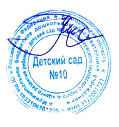 Л.Д. Кириченко№№ путевкиДата  выдачипутевкиДатарегистрации документовДата заключения договораПриказо зачислениив ДООВозрастная группа15919.01.202319.01.202301.02.2023Пр № 50от 01.02.20233-го года жизни26531.01.202331.01.202301.02.2023Пр № 50от 01.02.20234-го года жизни36426.01.202326.01.202307.02.2023Пр № 51от 07.02.20233-го годажизни         Заведующий	         муниципальным бюджетным	    дошкольным образовательным учреждением«Центр развития ребенка - детский сад №10»Алексеевского городского округа:          Л.Д. Кириченко         Заведующий	         муниципальным бюджетным	    дошкольным образовательным учреждением«Центр развития ребенка - детский сад №10»Алексеевского городского округа:          Л.Д. Кириченко№№ путевкиДата  выдачипутевкиДатарегистрации документовДата заключения договораПриказо зачислениив ДООВозрастная группа16813.02.202313.02.202321.02.2023Пр № 52от 21.02.20233-го года жизни2Пр № 50от 01.02.20234-го года жизни3Пр № 51от 07.02.20233-го годажизни         Заведующий	         муниципальным бюджетным	    дошкольным образовательным учреждением«Центр развития ребенка - детский сад №10»Алексеевского городского округа:          Л.Д. Кириченко